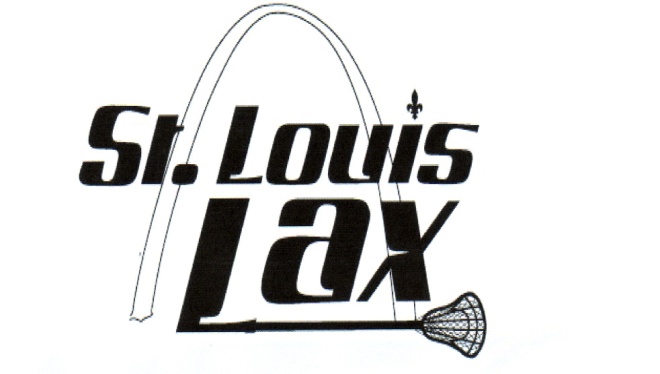 Phone: (314) 487-2694www.StLouisLax.comVARSITY Boys HS Summer Lacrosse Program 2012Returns on Thursdays starting June 7th.SUMMER LACROSSE LEAGUE	           June 7th through August 2nd. AB    $10.00 Discount with Registrations received by May 20thLate fees will be assessed on June 1st.St. Louis Lax is offering the Boys VARSITY HS Players Summer Lacrosse League this Summer at the Scott Gallagher St. Louis Soccer Park  in Fenton, MO.The Boys VARSITY HS Players League will be on Thursday beginning June 7th at 6:00 PM.  The games will be played every Thursday evening from June 7, 2012 and continue thereafter on 8 successive Thursday evenings except July 5th..  The Varsity Summer League will end on Thursday August 2nd.   Approved Missouri Lacrosse officials will be officiating at each game. All players will receive team jerseys schedules on the night of their first game on June 7th.This is a regulation full contact program and requires each player to wear all MSLA required equipment, including helmet, shoulder pads, arm pads, gloves athletic supporter and mouth guard during every game. The schedule of games will be as follows:All games are on Thursday evenings on Field No. 2 and 3, with 3 games in succession starting at 6:00 PM; 7:20 PM and 8:40 PM lasting for one hour per game. Schedules will be available at the first game and posted on our website by June 6th.The league fee for the eight (8) week Summer Program is $135.00.  If you register by May 20th you will receive a $10.00 discount.  If you register after June 1st,  there will be a $25.00 Late Fee charged with your registration fee.  There will be no games on Thursday July 5th.Goalie’s fee for the eight (8) week Summer Program is $70.00.  Registration can be paid by credit card by going to www.stlouislax.comWaiver and Release of LiabilityI ___________________________, residing at ______________________________________, has not accepted any inducement for and in consideration of my being allowed to participate in the St. Louis Lax Summer Lacrosse League, do hereby agree, for myself, my family or heirs, that St. Louis Lax, its principals, employees or anyone associated with the Program or the facilities of the St. Louis Scott Gallagher Soccer organization and the St. Louis Soccer Park, its parent company or any Scott Gallagher entity and any and all of their employees shall not be liable for any claims, liabilities, losses, damages, injuries, demands, actions, causes of action, suits, proceedings, judgements and expenses, including attorneys’ fee, court costs and other legal expenses arising from or connected with any personal injuries, including death, and /or damage to property that I may sustain in any way which result from or arise, directly or indirectly, out of my preparation for or participation in the League/Program.  Including but not limited to, those caused by the negligence of any of the parties of the League/Program.I further grant the above covered parties and their respective successors and assign the perpetual worldwide and royalty-free rights to use, with the possibility of sale for the profit of the covered parties, my child's voice, photograph, and likeness, in any media related to my child's participation in this event or any activities relating to the event conducted by the covered parties including, without limitation, a videotape recording, without compensation to me, or my personal representatives, assigns, heirs, children, dependents, spouse and relatives. I also agree that contact information for both me and my child may be provided to businesses that are contributing to the event in a supporting role. I warrant that ______________________(participant) is in good health and have no physical condition that would prevent or hinder their participation in the Program and agree to wear appropriate protective equipment while participating in the Program.SIGNED: ___________________________________________________DATE: _____________________	Player, Parent or Guardian Signature is Required to ParticipatePlayer Profile Information:Name: ______________________________________Age: __________ Date of Birth: ________________Address: _____________________________________City: : ____ Zip: _________Telephone: ________________________Position: _____________________Years of Experience: _____   High School ________________School Year: _____ Email (most used) ___________________________Parents Names:___________________________ Parent’s Email:________________________________Emergency Contact:_______________________ Emergency Cell Phone No.___________________Please contact Marc Garcia with any questions at 314-487-26942012 Boys Varsity Summer League